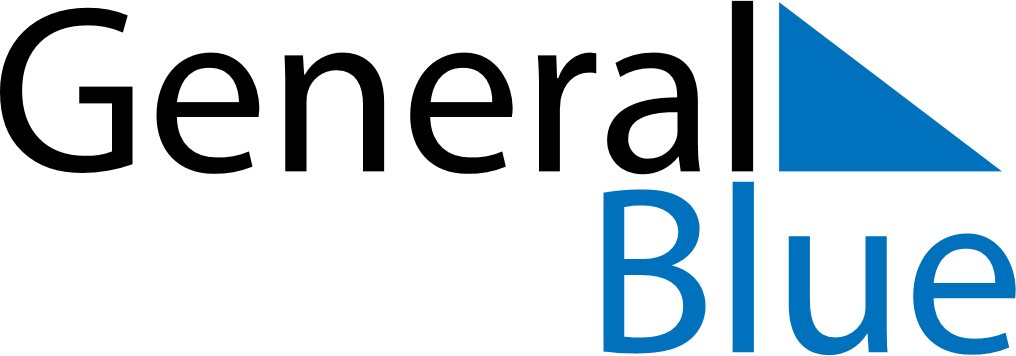 Germany 2026 HolidaysGermany 2026 HolidaysDATENAME OF HOLIDAYJanuary 1, 2026ThursdayNew Year’s DayFebruary 12, 2026ThursdayWomen’s Carnival DayFebruary 14, 2026SaturdayValentine’s DayFebruary 16, 2026MondayShrove MondayFebruary 17, 2026TuesdayShrove TuesdayFebruary 18, 2026WednesdayAsh WednesdayApril 2, 2026ThursdayMaundy ThursdayApril 3, 2026FridayGood FridayApril 5, 2026SundayEaster SundayApril 6, 2026MondayEaster MondayMay 1, 2026FridayLabour DayMay 10, 2026SundayMother’s DayMay 14, 2026ThursdayAscension DayMay 24, 2026SundayPentecostMay 25, 2026MondayWhit MondayOctober 3, 2026SaturdayNational HolidayNovember 1, 2026SundayAll Saints’ DayNovember 2, 2026MondayAll Souls’ DayNovember 11, 2026WednesdaySaint MartinNovember 15, 2026SundayMemorial DayNovember 18, 2026WednesdayDay of Prayer and RepentanceNovember 22, 2026SundayTotensonntagNovember 29, 2026Sunday1. AdventDecember 6, 2026Sunday2. AdventDecember 13, 2026Sunday3. AdventDecember 20, 2026Sunday4. AdventDecember 24, 2026ThursdayChristmas EveDecember 25, 2026FridayChristmas DayDecember 26, 2026SaturdayBoxing DayDecember 31, 2026ThursdayNew Year’s Eve